[Type your information here]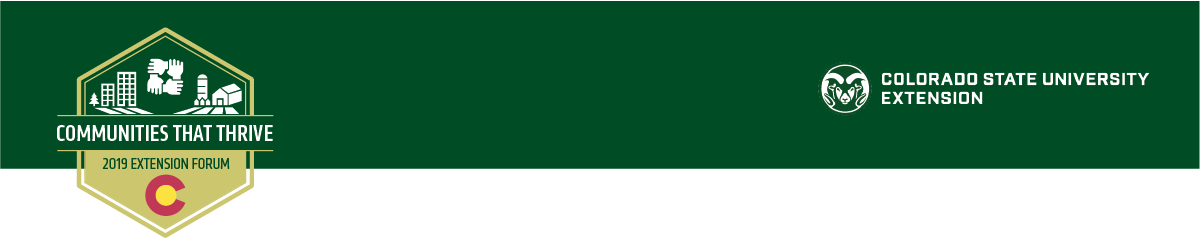 